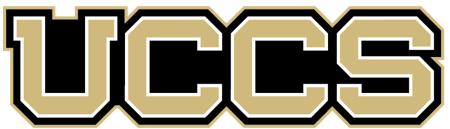 “Z” Parking Permit ApplicationPurpose: UCCS Parking Office recognizes there are instances when special parking needs arerequired to assist with temporary injuries and/or other medical conditions that impair mobility (i.e. a broken leg, major surgery, pregnancy, etc.) and which don’t necessarily need full ADA wheelchair accessibility accommodations. This “Z” permit will allow the UCCS student, faculty, or staff to park in specially designated “Z” permit required reserved spaces around the UCCS campus.Please fill in the required information below:Full Name: Student/Employee ID#:Phone#:      Email:  Expected length of medical condition: AcknowledgementsThis “Z” permit is only valid on the UCCS campus.This permit does NOT entitle you to park in official State of Colorado ADA approved disabled parking spaces on or off campus.This permit is only valid for dates listed on the “Z” permit.This permit may not be transferred to any other person.Misuse of this permit may result in a UCCS parking fine and/or revocation of parking privileges on campus.Providing false or fraudulent information to obtain this permit may result in a UCCS parking fine and/or revocation of parking privileges on campus.For UCCS parking lots which require the display of a valid UCCS parking permit, this “Z” permit must be displayed in addition to the appropriate UCCS parking permit. For free lots, only the “Z” permit is required to be displayed.Generally, this program is meant for short-term disabilities (less than 120 days). However, individuals with special circumstances lasting longer than 120 days will be handled on a case by case basis.Persons who already have a valid state-issued handicapped plate/placard may park in these “Z” parking spaces, but must sign this form first.  No physician’s note is needed if proof of the state issued disabled plate/placard is presented and is registered to them.DisclaimerThese “Z” permit reserved spaces do not meet ADA requirements.  Therefore, if you are in need of parking which fully complies with ADA regulations, you may not participate in this program. This program is an accommodation provided by UCCS to students, faculty and staff with temporary medical conditions that don’t need full ADA compliant parking spaces.For long-term disabilities, you are encouraged to complete a State of Colorado “Parking Privileges Application” (DR 2219) instead of this UCCS form. This form is available at http://www.dmv.org/co-colorado/disabled-drivers.php or in the UCCS Parking Office lobby.Signature of Applicant	Date of ApplicationTo be filled out by UCCS Parking Services: Tag#:  	Start Date:	Expiration Date:  	Medical Provider must fill in below:Information for medical provider:  This special “Z” permit parking program on the UCCS campus has been designed to accommodate short-term conditions for persons who cannot walk two-hundred feet without stopping to rest or persons who are severely limited in their ability to walk.  Please note, however, these parking spaces do not meet State of Colorado ADA standards (no ramps or zero entry access in front of stall, etc.) and cannot accommodate persons who cannot be mobile without the use of a wheelchair. Physician’s Prof essional Certif ication Medical License Number & Issuing State:Printed name: Signature: Phone:Recommended date range for UCCS special parking permit (Should not exceed 120 days.  If more than 120 days, please explain below).Dates ValidFrom:	To:  	